1.- Escribe cómo se leen los siguientes números.8 143 879 =_____________________________________________________________________________________________________________________________24 165 219 = ___________________________________________________________________________________________________________________________2.- Escribe con cifras los siguientes númerosTreinta y dos millones trescientos noventa y uno = __________________________ Cinco millones doscientos veintitrés mil seiscientos treinta y dos = ______________3.- Completa la tabla añadiendo:4.- Completa la tabla quitando:5.- Contesta con la posición de una cifra y el valor de magnitud en un número.- En 367 893 ¿Cuál es la cifra de las DM?_____  ¿Cuántas DM tiene? ___________- En 705 123 ¿Cuál es la cifra de las UM?_____  ¿Cuántas UM tiene? ___________- En 7 142 089 ¿Cuál es la cifra de las C? _____  ¿Cuántas C tiene? ____________- En 608 903  ¿Cuál es la cifra de las CM?_____  ¿Cuántas CM tiene? __________6.- ¿Qué número se forma?.12 C + 12 D = ___________		5 UM + 2 C + 1 D + 5 U = ___________4 UM + 22 C + 16 U ___________ 	125 C + 23 D + 2 U = ___________7.- Completa los ordenes de magnitud en base 3 y contestaPasa a base 3   	A) 23(10 = _________(3		B) 32(10 = _________(3Pasa a base 10	A) 22(3 = _________(10		B) 112(3 = _________(108.- Suma y resta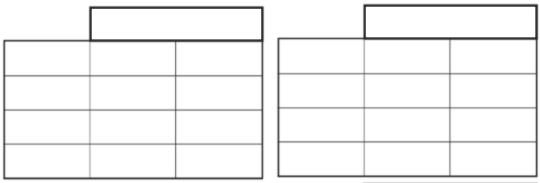 			   4 768    + 2 899 			     12 782   -   8 6559.- Calcula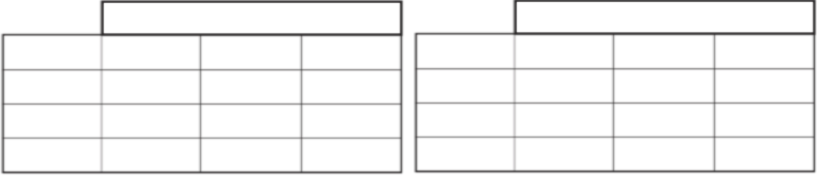   102  +     23     +  37 			        350  +    150   -    48610.- José Luís tiene veinticuatro cromos en una caja y doscientos noventa y cinco sobre la mesa. Si pega setenta y cuatro cromos en su álbum. ¿Cuántos cromos le quedan sin pegar? 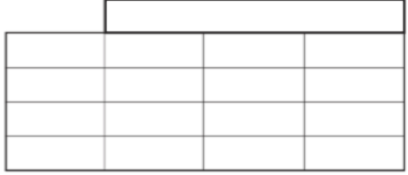 Respuesta: _________________________EVAL. U.1     MATEMÁTICAS  ABN  4º PRIMARIAFECHA:NOMBRE:                                                                                       CURSO:NOMBRE:                                                                                       CURSO:AÑADOOBTENGOAÑADOOBTENGO9991 D   59 4371 UM9 9991 C193 4571 DMQUITOOBTENGOQUITOOBTENGO9091 D   30 3561 UM9 0991 C204 7521 DM_____________________31